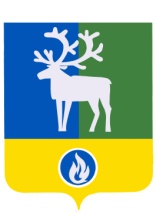 СЕЛЬСКОЕ ПОСЕЛЕНИЕ ПОЛНОВАТБЕЛОЯРСКИЙ РАЙОНХАНТЫ-МАНСИЙСКИЙ АВТОНОМНЫЙ ОКРУГ – ЮГРААДМИНИСТРАЦИЯ СЕЛЬСКОГО ПОСЕЛЕНИЯ ПОЛНОВАТПРОЕКТПОСТАНОВЛЕНИЕот __________ 2019 года                                                                                                        № __О внесении изменения в Порядок предоставления за счет средств бюджета сельского поселения Полноват субсидий юридическим лицам (за исключением государственных (муниципальных) учреждений), индивидуальным предпринимателям, физическим лицам в целях возмещения недополученных доходов в связи с оказанием населению услуг по подвозу воды и вывозу жидких бытовых отходов на территории  сельского поселения Полноват, в 2019 годуВ соответствии с пунктом 3 статьи 1 Федерального закона от 26 июля 2019 года   № 247-ФЗ «О внесении изменений в Федеральный закон «О бухгалтерском учете» и отдельные законодательные акты Российской Федерации в части регулирования бухгалтерского учета организаций бюджетной сферы»  п о с т а н о в л я ю:1. Внести в пункт 1.2 Порядка предоставления за счет средств бюджета сельского поселения Полноват субсидий юридическим лицам (за исключением государственных (муниципальных) учреждений), индивидуальным предпринимателям, физическим лицам в целях возмещения недополученных доходов в связи с оказанием населению услуг по подвозу воды и вывозу жидких бытовых отходов на территории  сельского поселения Полноват, в 2019 году, утвержденного постановлением администрации сельского поселения Полноват от 18 марта 2019 года № 11 «О Порядке предоставления за счет средств бюджета сельского поселения Полноват субсидий юридическим лицам (за исключением государственных (муниципальных) учреждений), индивидуальным предпринимателям, физическим лицам в целях возмещения недополученных доходов в связи с оказанием населению услуг по подвозу воды и вывозу жидких бытовых отходов на территории  сельского поселения Полноват, в 2019 году», изменение, заменив слова «государственного сектора» словами «бюджетной сферы».2. Опубликовать настоящее постановление в бюллетене  «Официальный вестник сельского поселения Полноват».3. Настоящее постановление вступает в силу после его официального опубликования.4. Контроль за выполнением постановления возложить на заместителя главы муниципального образования, заведующего сектором муниципального хозяйства администрации сельского поселения  Полноват, Е.У. Уразова.Временно исполняющий полномочияглавы сельского поселения Полноват                                                                       Е.У. Уразов                                                                                            